Risk Assessment Form
Sign-off of risk assessmentEquipment / Activity / Area being assessedExplore Maths ExhibitionRisk Assessment NoLocationWinchester Science CentreCOSHH assessmentWho is exposed?General publicGeneral publicGeneral publicDate of assessment20-03-202020-03-202020-03-2020Assessor’s name and job titleJames Grime Touring ManagerJames Grime Touring ManagerJames Grime Touring ManagerRisk = Likelihood of injury x Severity of injuryR = L x SLow risk = 0 – 6Medium risk = 7 - 12High risk = 13 - 25S = Severity of injuryS = Severity of injuryS = Severity of injuryS = Severity of injuryS = Severity of injuryS = Severity of injuryNo injury or illness (0)Minor injury or illness (1)First aid injury or illness (2)“3 day” injury or illness (3)Major injury or illness (4)Fatality, disablinginjury, etc (5)L = Likelihood of injuryZero to very low (0)0 = Low0 = Low0 = Low0 = Low0 = Low0 = LowL = Likelihood of injuryVery unlikely (1)0 = Low1 = Low2 = Low3 – Low4 = Low5 = LowL = Likelihood of injuryUnlikely (2)0 = Low2 = Low4 = Low6 = Low8 = Medium10 = MediumL = Likelihood of injuryLikely (3)0 = Low3 = Low6 = Low9 = Medium12 = Medium15 = HighL = Likelihood of injuryVery likely (4)0 = Low4 = Low8 = Medium12 = Medium16 = High20 = HighL = Likelihood of injuryAlmost certain (5)0 = Low5 = Low10 = Medium15 = High20 = High25 = HighHazardControl Measures already in place to control the riskWhat additional Control Measures are required?Risk rating (High, Medium, Low)Completed/ Escalated to: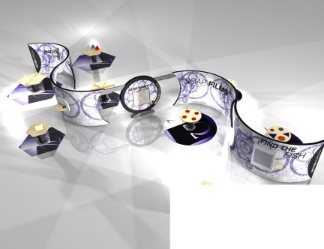 GeneralLarge display background. Sturdy and fixed. Tables, plinths, exhibits. Knock into, knocked over, swung on by younger children.Exhibits fixed to plinths. Stand-alone exhibits with heavy base.Discourage children from running, swinging etc0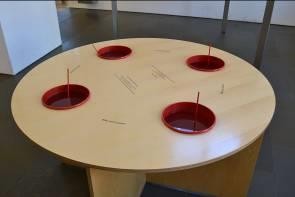 Soap FilmUses soapy water. Spillages will occur.Buckets are fixed into the table. Table is heavy. Table on a mat.Spillages on floor need to be wiped by staff and signage used accordingly.1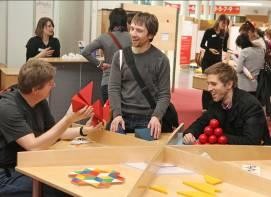 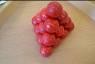 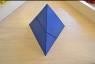 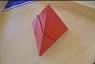 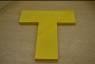 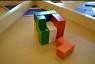 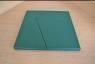 Puzzle Table 1Puzzle pieces. These pieces are large and are not a choking hazard.N/AN/A0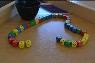 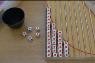 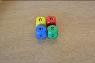 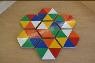 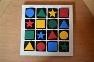 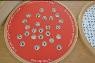 Puzzle Table 2Puzzle pieces are large.Dice are larger than average. Unlikely choking hazard.N/AN/A0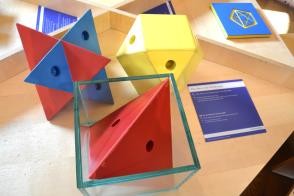 What fits in a cubeA table and a robust, glass box.Glass box is robust but should be kept away from edge of table. Can be fixed down if necessary.Staff should keep away from edge of table. Can use double sided tape to fix to table if necessary.0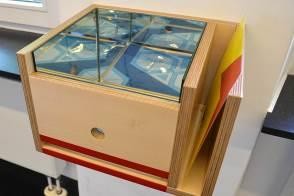 Mirror Box – Infinite patternsNo perceived risksBox to be fastened down on a plinth.N/A0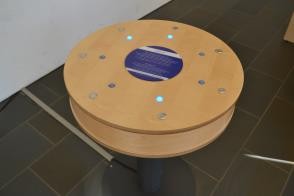 Lights OnExhibit on metal stand. Potential risk of being knocked over.This is a very solid base. Tried and tested at mathematikum.N/A0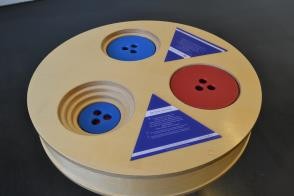 Towers of IonahExhibit on metal stand. Potential risk of being knocked over.Solid base. Tried and tested at mathematikumN/A0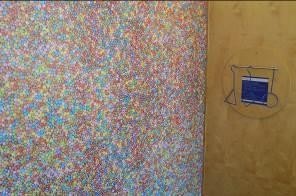 How Many SmartiesNo riskN/AN/A0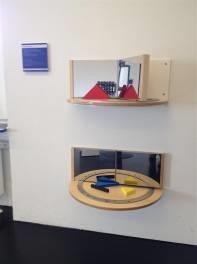 Mirror BookTrapped finger riskLeave shapes between mirrors.Leave shapes between mirrors.1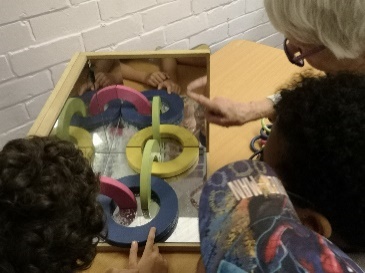 Corner MirrorNo risk.Will be fastened down.N/A0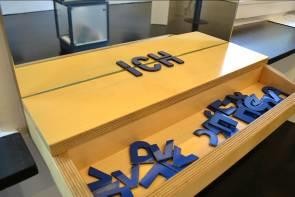 Symmetric lettersNo riskWill be fastened down.N/A0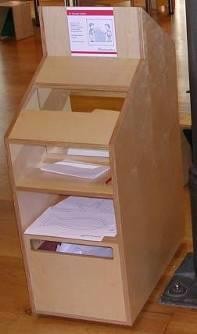 Drawing in the mirrorNo riskN/AN/A0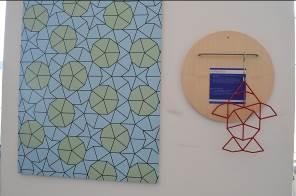 Find the FishNo riskN/AN/A0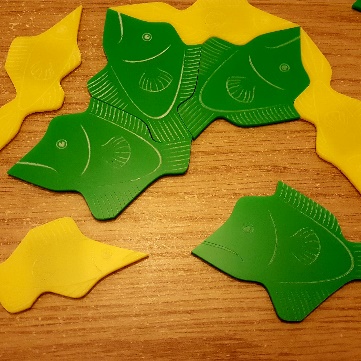 Penrose FishNo riskN/AN/A0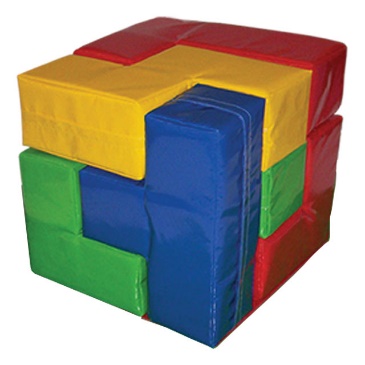 Giant Soma CubeYoung children may climb on the pieces and fallDiscourage children from climbing on cube.Discourage children from climbing on cube.1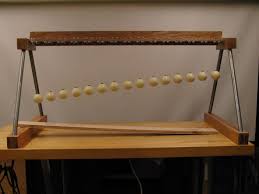 Pendulum WaveNo perceived riskN/AN/A0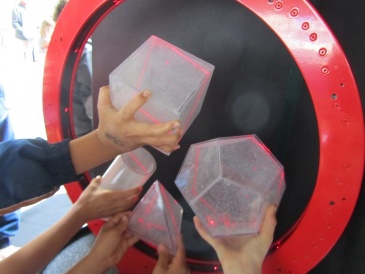 Ring of FireLaser used in the ring.Ring is placed on table lasers vertical and therefore user cannot look into laser directly without climbing on table and lying on it.May need to be accompanied1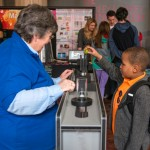 Parabolic bounceNo perceived riskN/AN/A0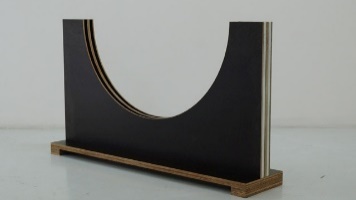 TautochroneNo perceived riskN/AN/A0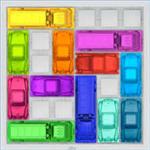 Rush hour gameGame pieces. No choking hazardN/AN/A0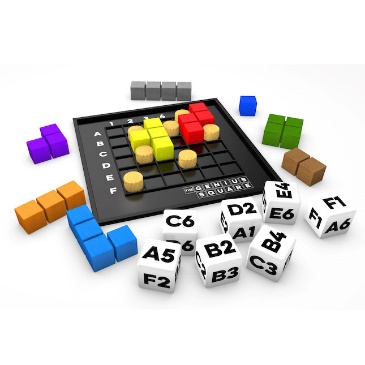 Genius SquareDice and game pieces. Unlikely choking hazard.Signage, not suitable for children under 3.Direct younger children to other activities.1Ipad (puzzle app) and stand.Stand may be knocked over if not fixed.Stand to be fixed.N/A0Reviewed by Operations Team on:Next Review date: